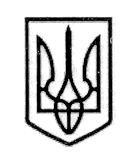 У К Р А Ї Н АСТОРОЖИНЕЦЬКА МІСЬКА РАДАЧЕРНІВЕЦЬКОГО РАЙОНУЧЕРНІВЕЦЬКОЇ ОБЛАСТІВИКОНАВЧИЙ КОМІТЕТР І Ш Е Н Н Я20 лютого 2024 року                                          		           	№ 56                                                                                                    Про надання статусу дитини,позбавленої батьківського піклування---------------------------------------------- та ----------------------, уродженцям с. ЯсениЧернівецького району, Чернівецької областіРозглянувши подання Служби у справах дітей Сторожинецької міської ради від 07.02.2024 року № 60 (додається), керуючись п.п. 4 п. б ч. 1 ст. 34 Закону України «Про місцеве самоврядування в Україні», ст. 1, 5, 11, 12 Закону України «Про забезпечення організаційно-правових умов соціального захисту дітей-сиріт та дітей, позбавлених батьківського піклування», п.п.2 п.24 Порядку провадження органами опіки та  піклування діяльності, пов’язаної із захистом прав дитини, затвердженого постановою Кабінету Міністрів України від 24 вересня 2008 року № 866 (із змінами), враховуючи, що діти залишились без батьківського піклування внаслідок відібрання у батьків без позбавлення їх батьківських прав згідно рішення Сторожинецького районного суду від 13.12.2023 року (справа № -------------------),  діючи в інтересах дітей,виконавчий комітет міської ради вирішив:Надати малолітній --------------------------------------------------- року народження, уродженці с. Ясени Чернівецького району, Чернівецької області статус дитини, позбавленої батьківського піклування.Надати малолітньому -------------------------------------------------------------------- року народження, уродженцю с. Ясени Чернівецького району, Чернівецької області статус дитини, позбавленої батьківського піклування.Продовження рішення виконавчого комітету  від 20 лютого 2024 року № 56Надати малолітній -------------------------------------------------------------- року народження, уродженці с. Ясени Чернівецького району, Чернівецької області статус дитини, позбавленої батьківського піклування.       4. Доручити Службі у справах дітей Сторожинецької міської ради вжити вичерпних заходів щодо влаштування вищепойменованих дітей в сімейну форму виховання.  5. Контроль  за  виконанням цього рішення покласти на першого заступника Сторожинецького міського голови  Ігоря  БЕЛЕНЧУКА.Сторожинецький міський голова			        	Ігор МАТЕЙЧУКВиконавець:Начальник Служби у справах дітей					                  Маріян НИКИФОРЮКПогоджено:Секретар міської ради					         Дмитро БОЙЧУКПерший заступник міського голови		          Ігор БЕЛЕНЧУКНачальник юридичного відділу      			          Олексій КОЗЛОВУповноважена особа з питань запобігання та виявлення корупції у Сторожинецькійміській раді                                                                       Максим МЯЗІННачальник відділу організаційної та кадрової роботи  		                     Ольга ПАЛАДІЙНачальник відділу документообігу таконтролю   							           Микола БАЛАНЮК